ҠАРАР                                                                       ПОСТАНОВЛЕНИЕ21 июнь  2018  йыл                              № 51                    от 21 июня 2018 годаО внесении дополнения в  постановление главы администрации сельского поселения Ирсаевский сельсовет муниципального района Мишкинский район Республики Башкортостан от 29.06.2012 г. № 54«Об утверждении Административного  регламента предоставления муниципальной услуги «Предоставление поддержки субъектам малого и среднего предпринимательства в рамках реализации муниципальных программ».	Федеральным законом от 28.12.2017 № 434-ФЗ «О внесении изменений в Бюджетный кодекс Российской Федерации  и статью 6 Федерального закона «О внесении изменений в Бюджетный кодекс Российской Федерации и отдельные законодательные акты Российской Федерации и установлении особенностей исполнения федерального бюджета в 2018 году» внесены изменения в ст.78Бюджетного кодекса Российской Федерации.	Положения Федерального закона от 28.12.2017 №434-ФЗ вступили в силу с 01.01.2018 года.	В силу ч.4 ст.7 Федерального закона от 06.10.2003 №131-ФЗ «Об общих принципах организации местного самоуправления в Российской Федерации» муниципальные правовые акты не должны противоречить Конституции Российской Федерации, федеральным конституционным законам, настоящему Федеральному закону, другим федеральным законам и иным нормативным правовым актам Российской Федерации.  	 Рассмотрев протест с участием заместителя прокурора Мишкинского района РБ  Аслямовой Г.Д. и на основании выше изложенного, руководствуясь ст. ст. 6, 23 Федерального закона «О прокуратуре Российской Федерации»,   ПОСТАНОВЛЯЮ: 	1. Внести дополнения  в  постановление главы администрации сельского поселения Ирсаевский сельсовет муниципального района Мишкинский район Республики Башкортостан от 29.06.2012 г. № 54«Об утверждении Административного  регламента предоставления муниципальной услуги «Предоставление поддержки субъектам малого и среднего предпринимательства в рамках реализации муниципальных программ» в п.3.4.5 и п.3.5.1  изложив следующее:         - п. 3.4.5 при предоставлении субсидий в целях возмещения недополученных доходов и (или) финансового обеспечения (возмещения) затрат в связи с производством  (реализацией) товаров обязательным условием их предоставления, включаемым в договоры (соглашения) о предоставлении субсидий на финансовое  обеспечение затрат  в связи  с производством (реализацией) товаров, выполнением работ, оказанием услуг  и (или) в нормативные правовые акты, муниципальные правовые акты, регулирующие их предоставление,  является запрет приобретения за счет полученных средств иностранной валюты, за исключением операций, осуществляемых в соответствии  с валютным законодательством Российской Федерации при закупке (постановке) высокотехнологичного импортного оборудования, сырья и комплектующих изделий, а также связанных с достижением целей предоставления этих средств иных операций, определенных нормативными правовыми актами, муниципальными правовыми актами, регулирующими предоставление субсидий указанными юридическим лицам;        - п. 3.5.1 при предоставлении субсидий, обязательным условием их предоставления, включаемым в договоры (соглашения) о предоставлении субсидий и (или) в нормативные правовые акты, муниципальные правовые акты, регулирующие их предоставление, и в договоры  (соглашения), заключенные в целях исполнения обязательств по данным договорам (соглашениям), является согласие соответственно получателей субсидий и лиц, являющихся  поставщиками (подрядчиками, исполнителями) по договорам (соглашения), заключенным в целях исполнения обязательств по договорам ( соглашениям) о предоставлении субсидий ( за исключением государственных (муниципальных) унитарных предприятий, хозяйственных товариществ  и обществ с участием публично-правовых образований в их уставных (складочных) капиталах, а также коммерческих организаций с участием таких товариществ и обществ в их уставных (складочных) капиталах,  на осуществление главным распорядителем (распорядителем) бюджетных средств, предоставившим субсидии, и  органами государственного (муниципального) финансового контроля проверок соблюдения ими условий, целей и порядка предоставления субсидий.	2. Настоящее Постановление подлежит обнародованию на информационном стенде в здании Администрации сельского поселения Ирсаевский сельсовет муниципального района Мишкинский район Республики Башкортостан по адресу: д. Ирсаево, ул. Школьная, д.2 и размещению на сайте Администрации муниципального района Мишкинский район Республики Башкортостан http://mishkan.ru в разделе «Поселения» во вкладке «Ирсаевский сельсовет». 	3. Контроль исполнения настоящего постановления  оставляю за собой.        Глава сельского поселения                                      С.В. Хазиев     БАШҠОРТОСТАН РЕСПУБЛИКАҺЫ  МИШКӘ  РАЙОНЫ МУНИЦИПАЛЬ РАЙОНЫНЫҢ ИРСАЙ АУЫЛ СОВЕТЫ АУЫЛ БИЛӘМӘҺЕХАКИМИӘТЕ452344, Ирсай ауылы, Мәктәп урамы, 2Тел: 2-37-47, 2-37-22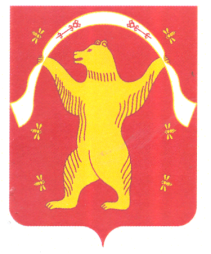 РЕСПУБЛИКА БАШКОРТОСТАНАДМИНИСТРАЦИЯСЕЛЬСКОГО ПОСЕЛЕНИЯИРСАЕВСКИЙ СЕЛЬСОВЕТМУНИЦИПАЛЬНОГО РАЙОНАМИШКИНСКИЙ РАЙОН452344, д. Ирсаево, улица Школьная, 2Тел:2-37-47, 2-37-22